Grupa „Biedronki”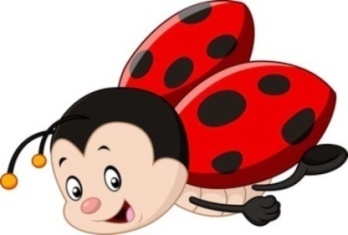 Styczeń, tydzień IV            Temat tygodnia: Gdzie mieszkasz?Cele/ umiejętności dzieci:- doskonalenie umiejętności wiązania sznurowadeł, - wzbogacanie słownictwa – tworzenie określeń przymiotnikowych np.:  dach – płaski, strzelisty, wysoki, niski, stromy; okna – małe, duże, prostokątne, - poznanie litery d, D ,t, T- ćwiczeni precyzyjnych ruchów ręki- rysowanie wzorów literopodobnych,    pisanie po śladzie litery d, D,t T,- ćwiczenia słuchu fonematycznego oraz analizy i syntezy słuchowej  i wzrokowej, - doskonalenie umiejętności klasyfikowania, - używanie w wypowiedziach pojęć związanych z ułożeniem elementów  na rysunku, w przestrzeni, np.: nad, pod, między, obok, w, po prawej, po lewej stronie,- uświadomienie dzieciom zagrożeń, jakie mogą się zdarzyć podczas korzystania   z urządzeń elektrycznych. 